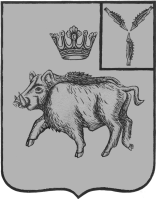 СОВЕТ БАРНУКОВСКОГО МУНИЦИПАЛЬНОГО ОБРАЗОВАНИЯБАЛТАЙСКОГО МУНИЦИПАЛЬНОГО РАЙОНАСАРАТОВСКОЙ ОБЛАСТИШестьдесят третье заседание Совета Четвертого созыва                                                    РЕШЕНИЕОт 18.04.2022 № 278                с.БарнуковкаО проекте отчета «Об исполненииместного бюджета Барнуковского муниципального образования за 2021 год»В соответствии со статьями 264.2, 264.4, 264.6, Бюджетного кодекса Российской Федерации,  со статьей 28 Федерального закона от 06.10.2003 г. №131 – ФЗ «Об общих принципах организации местного самоуправления в Российской Федерации», руководствуясь статьей 21 Устава Барнуковского муниципального образования Балтайского муниципального района Саратовской области, Совет Барнуковского муниципального образования Балтайского муниципального района Саратовской области РЕШИЛ:         1. Принять к рассмотрению проект отчета об исполнении местного бюджета Барнуковского муниципального образования за 2021 год.         2. Проект отчета об исполнении местного бюджета Барнуковского муниципального образования за 2021 год обнародовать путем размещения на информационных стендах в ИЦП и зданиях администраций муниципального образования.          3. Настоящее решение вступает в силу со дня его обнародования.           4. Контроль за исполнением настоящего решения возложить на постоянную комиссию Совета Барнуковского муниципального образования Балтайского муниципального района Саратовской области по бюджетной политике и налогам.Глава Барнуковского муниципального образования                                    Д.А.ГущинСОВЕТБАРНУКОВСКОГО МУНИЦИПАЛЬНОГО ОБРАЗОВАНИЯБАЛТАЙСКОГО МУНИЦИПАЛЬНОГО РАЙОНАСАРАТОВСКОЙ ОБЛАСТИ__________ заседание Совета депутатовЧетвертого созываРЕШЕНИЕОт _______ №_______ с.БарнуковкаОб утверждении годового отчетаоб исполнении местного бюджетаБарнуковского муниципальногообразования за 2021 год         В соответствии со статьями 2642, 2644,2646 Бюджетного кодекса Российской Федерации, руководствуясь Положением о бюджетном процессе в Барнуковском муниципальном образовании Балтайского муниципального района Саратовской области, утвержденным решением Совета Барнуковского муниципального образования Балтайского муниципального района Саратовской области №85 от 20.07.2010 (с изменениями от 05.09.2011  №126, от 31.03.2015 №81, от 19.05.2016 № 138), руководствуясь статьей 21 Устава Барнуковского муниципального образования Балтайского муниципального района Саратовской области Совет Барнуковского муниципального образования РЕШИЛ:         1. Утвердить отчет об исполнении местного бюджета Барнуковского муниципального образования за 2021 год по доходам в сумме 5 506,8 тыс. рублей, по расходам в сумме 5 263,2 тыс. рублей, с дефицитом бюджета в сумме  243,6 тыс. рублей.         2. Утвердить следующие показатели по исполнению местного бюджета Барнуковского муниципального образования на 2021 год.- доходы местного бюджета Барнуковского муниципального образования за 2021 год по кодам классификации доходов бюджета согласно приложению№1 к настоящему решению;- расходы местного бюджета Барнуковского муниципального образования за 2021 год по ведомственной структуре расходов бюджета, согласно приложению№2 к настоящему решению;- расходы местного бюджета Барнуковского муниципального образования за 2020 по разделам и подразделам классификации расходов бюджета, согласно приложению №3 к настоящему решению; - источники финансирования дефицита местного бюджета Барнуковского муниципального образования за 2021 год по кодам классификации источников финансирования дефицита бюджета согласно приложению №4 к настоящему решению.- программу муниципальных внутренних заимствований администрации Барнуковского муниципального образования Балтайского муниципального района Саратовской области  на 2021 год, согласно приложению №5 к настоящему решению;           3. Обнародовать отчет об исполнении местного бюджета Барнуковского муниципального образования Балтайского муниципального района за 2021 год.          4. Контроль за исполнением настоящего решения возложить на постоянную комиссию Совета Барнуковского муниципального образования по бюджетной политике и налогам.Глава Барнуковского муниципального образования                                          Д.А.ГущинПриложение №1 к решению Совета Барнуковского муниципального образования Балтайского муниципального районаСаратовской области                                                                           от ___________ г. №Доходы местного бюджета Барнуковского муниципального образования за 2021 год по кодам классификации доходов бюджетаТыс.руб.                                                                                             Приложение №2 к решению Совета Барнуковского муниципального образования Балтайского муниципального районаСаратовской областиот ___________ г. №____Расходы местного бюджета Барнуковского муниципального образования за 2021 год по ведомственной структуре расходов бюджетаТыс.руб.Приложение №4к решению Совета Барнуковского муниципального образования Балтайского муниципального районаСаратовской областиот ____________ г. №______Источники внутреннего финансирования дефицита местного бюджета Барнуковского муниципального образования за 2021 год по кодам классификации источников финансирования дефицита бюджета Тыс.руб.                                                                                                         Приложение №5к решению Совета Барнуковского муниципального образования Балтайского муниципального районаСаратовской областиот ____________ г. №______Программа муниципальных внутреннихзаимствований администрации Барнуковского муниципального образования Балтайского муниципального района Саратовской области на 2021 годтыс.руб.Код бюджетной классификации РФНаименование доходовУтверждено ИсполненоДОХОДЫ ВСЕГОДОХОДЫ ВСЕГО7 008,45 506,8НАЛОГОВЫЕ ДОХОДЫ3 460,02 573,41 01 02000 01 0000 110Налог на доходы физических лиц233,7242,11 05 03000 01 0000 110Единый сельскохозяйственный налог1 115,01 112,0Налоги на имущество2 106,31 216,91 06 01000 00 0000 110Налог на имущество физических лиц310,0107,31 06 06000 00 0000 110Земельный налог1 796,31 109,61 06 06033 10 0000 110Земельный налог с организаций939,8226,71 06 06043 10 0000 110Земельный налог с физических лиц856,5882,91 08 00000 00 0000 000Государственная пошлина5,02,4НЕНАЛОГОВЫЕ ДОХОДЫ629,014,01 11 00000 00 0000 000Доходы от использования имущества, находящегося в государственной и муниципальной собственности32,012,61 11 05035 10 0000 120Доходы от сдачи в аренду имущества, находящегося в оперативном управлении органов управления сельских поселений и созданных ими учреждений (за исключением имущества муниципальных бюджетных и автономных учреждений)32,012,6114 00000 00 0000 000Доходы от продажи материальных и нематериальных активов597,011700000 00 0000 000ПРОЧИЕ НЕНАЛОГОВЫЕ ДОХОДЫ1,4СОБСТВЕННЫЕ ДОХОДЫ4 089,02 587,4БЕЗВОЗМЕЗДНЫЕ ДОХОДЫ2 919,42 919,42 02 16001 10 0003 150Дотации бюджетам сельских поселений на выравнивание бюджетной обеспеченности за счет субвенции из областного бюджета 52,7 52,72 02 16001 10 0004 150Дотации бюджетам сельских поселений на выравнивание бюджетной обеспеченности из местного бюджета муниципального района162,6162,62 02 35118 10 0000 150Субвенции бюджетам сельских поселений на осуществление первичного воинского учета на территориях, где отсутствуют военные комиссариаты93,793,72 02 40014 10 0008 150Межбюджетные трансферты, передаваемые бюджетам муниципальных образований на осуществление части полномочий по решению вопросов местного значения в соответствии с заключенными соглашениями 1 877,01 877,02 02 40014 10 0009 150Межбюджетные трансферты, передаваемые бюджетам муниципальных образований на осуществление части полномочий по решению вопросов местного значения в соответствии с заключенными соглашениями637,0637,02 02 49999 10 0054 150Межбюджетные трансферты, передаваемые бюджетам сельских поселений области на достижение ненадлежащего уровня оплаты труда в органах местного самоуправления96,496,4Наименование показателяКод расходапо ФКР, ЭКРУтвержденоИсполненоРасходы бюджета - ИТОГО471 0000 0000000 000 0006 786,35  263,2Общегосударственные вопросы471 0100 0000000 000 0003 317,72 467,3Функционирование высшего должностного лица субъекта Российской Федерации и муниципального образования471 0102 0000000 000 000882,4748,8Расходы471 0102 0000000 000 200882,4748,8Оплата труда и начисления на выплаты по оплате труда471 0102 0000000 000 210882,4748,8Заработная плата471 0102 0000000 000 211656,7604,2Начисления на выплаты по оплате труда471 0102 0000000 000 213225,7144,6Функционирование Правительства РФ, высших исполнительных органов государственной власти субъектов РФ, местных администраций471 0104 0000000 000 0002 038,91 563,3Расходы471 0104 0000000 000 2001 824,51 393,1Оплата труда и начисления на выплаты по оплате труда471 0104 0000000 000 2101 375,11 126,8Заработная плата471 0104 0000000 000 211999,1891,8Начисления на выплаты по оплате труда471 0104 0000000 000 213376,0235,0Оплата работ, услуг471 0104 0000000 000 220429,8266,3Коммунальные услуги471 0104 0000000 000 223331,0225,0Работы, услуги по содержанию имущества471 0104 0000000 000 22556,923,0Прочие работы, услуги471 0104 0000000 000 22639,015,4Страхование471 0104 0000000 000 2272,92,9Прочие расходы471 0104 0000000 000 29022,50,02Поступление нефинансовых активов471 0104 0000000 000 300211,5170,2Увеличение стоимости материальных запасов471 0104 0000000 000 340211,5170,2Обеспечение деятельности финансовых, налоговых и таможенных органов финансового (финансово-бюджетного) надзора471 0106 0000000 000 000184,046,0Расходы471 0106 0000000 000 200184,046,0Безвозмездные перечисления бюджетам471 0106 0000000 000 250184,046,0Перечисления другим бюджетам бюджетной системы РФ471 0106 0000000 000 251184,046,0Резервные фонды471 0111 0000000 000 00010,00,0Иные бюджетные ассигнования471 011 0000000 000 80010,00,0Другие общегосударственные вопросы471 0113 0000000 000 000202,4109,2Расходы 471 0113 0000000 000 200161,098,2Оплата работ, услуг471 0113 0000000 000 220161,098,2Услуги связи 471 0113 0000000 000 22160,043,6Прочие работы, услуги471 0113 0000000 000 22698,054,6Прочие расходы471 0113 0000000 000 2903,00,0Поступление нефинансовых активов471 0113 0000000 000 30041,411,0Увеличение стоимости основных средств471 0113 0000000 000 3105,45,4Увеличение стоимости материальных запасов471 0113 0000000 000 34036,05,6Национальная оборона471 0200 0000000 000 00093,793,7Мобилизационная  и  вневойсковая подготовка471 0203 0000000 000 00093,793,7Расходы471 0203 0000000 000 20093,793,7Оплата труда и начисления на выплаты по оплате труда471 0203 0000000 000 21093,793,7Заработная плата471 0203 0000000 000 21172,672,6Начисления на выплаты по оплате труда471 0203 0000000 000 21321,121,1 Национальная безопасность и правоохранительная деятельность471 0300 0000000 000 000865,8793,2Защита населения и территории от последствий чрезвычайных ситуаций природного и техногенного характера, гражданская оборона 471 0309 0000000 000 000693,2683,0Расходы471 0309 0000000 000 200693,2683,0Оплата труда и начисления на выплаты по оплате труда471 0309 0000000 000 210693,2683,0Заработная плата471 0309 0000000 000 211512,6512,6Начисления на выплаты по оплате труда471 0309 0000000 000 213180,6170,4Обеспечение пожарной безопасности471 0310 0000000 000 000172,6110,2Расходы471 0310 0000000 000 200116,278,1Оплата работ, услуг471 0310 0000000 000 220116,278,1Услуги связи471 0310 0000000 000 22130,020,8Коммунальные услуги471 0310 0000000 000 22386,257,3Поступление нефинансовых активов471 0310 0000000 000 30056,432,1Увеличение стоимости основных средств471 0310 0000000 000 3106,26,2Увеличение стоимости материальных запасов471 0310 0000000 000 34050,225,9Увеличение стоимости горюче-смазочных метериалов471 0310 0000000 000 34320,015,7Увеличение стоимости материальных запасов471 0310 0000000 000 34630,210,2Другие вопросы в области национальной экономики471 0400 0000000 000 0002 192,71720,1Дорожное хозяйство471 0409 0000000 000 0002 190,71 720,1Расходы471 0409 0000000 000 2002 190,71 720,1Оплата работ, услуг471 0409 0000000 000 2202 190,71 720,1Прочие работы и услуги471 0409 0000000 000 2262 190,71 720,1Поступление нефинансовых активов471 0412 0000000 000  0002,00,0Поступление нефинансовых активов471 0412 0000000 000 3002,00,0Увеличение стоимости материальных запасов471 0412 0000000 000  3402,00,0Увеличение стоимости прочих материальных запасов471 0412 0000000 000  3462,00,0Жилищно-коммунальное хозяйство471 0500 0000000 000 000316,1188,6Благоустройство471 0503 0000000 000 000316,1188,6Расходы471 0503 0000000 000 200230,0133,6Оплата работ, услуг471 0503 0000000 000 220230,0133,6Коммунальные услуги471 0503 0000000 000 223100,042,9Прочие работы, услуги471 0503 0000000 000 226130,090,7Поступление нефинансовых активов471 0503 0000000 000 30086,155,0Увеличение стоимости материальных запасов471 0503 0000000 000 34086,155,0Увеличение стоимости прочих материальных запасов471 0503 0000000 000 34686,155,0Обслуживание государственного и (муниципального долга471 1300 0000000 000 0000,30,3Обслуживание государственного и муниципального долга471 1301 0000000 000 0000,30,3                                                                                            Приложение №3 к решению Совета Барнуковского муниципального образования Балтайского муниципального районаСаратовской области                                                                               от _________ г. №_____Расходы местного бюджета Барнуковского муниципального образования за 2021 год по разделам и подразделам классификации расходов бюджетаТыс.руб.Код бюджетнойклассификацииНаименованиеСумма (руб)Администрация Барнуковского муниципального образования Балтайского муниципального района Саратовской областиАдминистрация Барнуковского муниципального образования Балтайского муниципального района Саратовской областиАдминистрация Барнуковского муниципального образования Балтайского муниципального района Саратовской области000 01 03 01 00 00 0000 800Погашение бюджетных кредитов, полученных от других бюджетов бюджетной системы Российской Федерации в валюте Российской Федерации-300,0000 01 03 01 00 00 0000 810Погашение бюджетами сельских поселений кредитов, от других бюджетов бюджетной системы Российской Федерации бюджетами сельских поселений в валюте Российской Федерации-300,0000 01 05 00 00 00 0000 000 Изменение остатков средств на счетах по учету средств бюджета77,8000 01 05 02 01 10 0000 510Увеличение прочих остатков денежных средств бюджетов сельских поселений-7 008,5000 01 05 02 01 10 0000 610Уменьшение прочих остатков денежных средств бюджетов сельских поселений7 086,3000 90 00 00 00 00 0000 000Источники финансирования дефицита бюджета сельского поселения-243,6Вид заимствований2021 годКредиты от кредитных организаций    Привлечение     Погашение Бюджетные кредиты от бюджетов других уровней бюджетной системы     Привлечение     Погашение   300,00Всего300,0    Привлечение    Погашение300,00